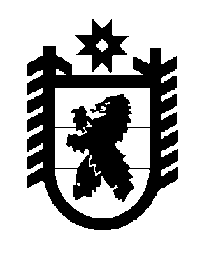 Республика КарелияГлава Олонецкого национального муниципального районаП О С Т А Н О В Л Е Н И Еот 14 апреля 2023 года                            № 17 О проведении общественных обсуждений по вопросу планируемого установления на территории Республики Карелия лимитов добычи охотничьих ресурсовВ соответствии со ст. 9 Федерального закона от 23.11.1995 № 174-ФЗ «Об экологической экспертизе», ст. 14 Устава Олонецкого национального муниципального района, п о с т а н о в л я ю:1. 	Утвердить текст оповещения о начале общественных обсуждений согласно приложению.2. 	Определить ответственным за организацию и проведение общественного обсуждения администрацию Олонецкого национального муниципального района.3. 	Назначить председательствующим на общественных обсуждениях лицо, уполномоченное на подписание протокола о результатах общественных обсуждений, начальника Управления экономического развития (Ю. Богданова).4. 	Разместить 14.04.2023 уведомление о проведении общественных обсуждений, опросный лист и согласие субъекта на обработку персональных данных на официальном сайте Олонецкого национального муниципального района olon-rayon.ru.5. 	Изготовить 16.05.2023 протокол  общественных обсуждений.6. 	Разместить 18.05.2023 на официальном сайте Олонецкого национального муниципального района olon-rayon.ru протокол общественных обсуждений.7. 	Опубликовать настоящее постановление на официальном сайте Олонецкого национального муниципального района olon-rayon.ru.ПриложениеУТВЕРЖДЕНОпостановлением главы Олонецкого национального муниципального районаот 14.04.2023 № 17 	Оповещение о начале общественных обсуждений о проведении общественных обсуждений предварительных материалов оценки воздействия на окружающую среду по объекту государственной экологической экспертизы: «Материалов, обосновывающих лимиты и квоты добычи охотничьих ресурсов на территории Республики Карелия (за исключением находящихся на особо охраняемых природных территориях федерального значения) на период с 1 августа 2023 года до 1 августа 2024 года»1. Администрация Олонецкого национального муниципального района оповещает о проведении общественных обсуждений. 2. Приглашает всех заинтересованных лиц принять участие в общественных обсуждениях.3. Информация по вынесенному на общественное обсуждение материалов приведена ниже. Глава районаВ.Н. Мурый1Наименование объекта общественных обсуждений о проведении общественных обсуждений предварительных материалов оценки воздействия на окружающую среду по объекту государственной экологической экспертизы: «Материалов, обосновывающих лимиты и квоты добычи охотничьих ресурсов на территории Республики Карелия (за исключением находящихся на особо охраняемых природных территориях федерального значения) на период с 1 августа 2023 года до 1 августа 2024 года»2Срок доступности объекта общественных обсуждений с 15.04.2023 по 15.05.20233Ответственный за организацию и проведение общественных обсуждений Администрация Олонецкого национального муниципального района4Лицо уполномоченное на подписание протокола о результатах общественных обсужденийНачальник Управления экономического развития Ю.В. Богданова +796431781135Порядок проведения общественных обсуждений Утвержден решением Олонецкого районного Совета от 30.01.2019 № 3 «Об утверждении Порядка организации и проведения публичных слушаний на территории Олонецкого национального муниципального района»6Сведения о сборе, анализе и учете замечаний, предложений и информации, поступившей от общественностиЗамечания, предложения и информация от общественности принимаются с 15 апреля 2023 года по 25 мая 2023 года по адресу электронной почты администрации administr@onego.ru, почтовому адресу администрации:  Республика Карелия, г. Олонец, ул. Свирских дивизий, д. 1, 186000, по адресу электронной почты заказчика ecopetr@karelia.ru, ohota17.mppe@bk.ru (отдел государственного мониторинга и использования охотничьих ресурсов Министерства природных ресурсов и экологии Республики Карелия).Для регистрации замечания, предложения, информации участнику общественного обсуждения необходимо приложить согласие на обработку персональных данных.7Форма проведения общественных обсуждений опрос